REPUBLIKA HRVATSKA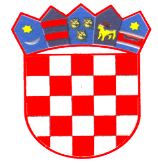 SPLITSKO–DALMATINSKA ŽUPANIJAGRAD HVARGRADSKO VIJEĆE		KLASA: URBROJ: 2128/01-02-20-Hvar,            veljače 2021. godineNa temelju članka 18. stavka 1. Zakona o grobljima (“Narodne novine”, broj: 19/98, 50/12, 89/17), članka 25. Statuta Grada Hvara (“Službeni glasnik Grada Hvara”, broj: 3/18, 10/18) i članka 33. Prekršajnog zakona (“Narodne novine”, broj: 110/15, 70/17, 118/18), Gradsko vijeće Grada Hvara na __ sjednici održanoj ___________2021. godine, donosiO D L U K U   O   G R O B LJ I M AI. OPĆE ODREDBE  Članak 1. 	Ovom Odlukom utvrđuju se :                          
-	mjerila i način dodjeljivanja i ustupanja grobnih mjesta na korištenje; -	naknada za dodjelu grobnog mjesta na korištenje i godišnja grobna naknada za 	korištenje grobnog mjesta; -	ukop pokojnika i iskopavanje i prijenos posmrtnih ostataka; -	vremenski razmaci ukopa; -	ukop nepoznatih osoba;-	održavanja groblja i uklanjanje otpada;-	način i uvjeti upravljanja grobljem; -	postupanje sa napuštenim grobnim mjestima; -	nadzor nad provođenjem ove Odluke; -	prekršajne odredbe u slučaju kršenja odredbi ove Odluke. Članak 2.(1)	Groblje je u smislu ove Odluke ograđeni prostor zemljišta na kojem se nalaze grobna mjesta, prostori i zgrade za obavljanje ispraćaja i pokopa umrlih (mrtvačnica, dvorane za izlaganje na odru, prostorije za ispraćaj umrlih s potrebnom opremom i uređajima), pješačke staze te uređaji, predmeti i oprema na površinama groblja, sukladno posebnim propisima o grobljima.(2)	Groblja na području Grada Hvara su u naseljima: Hvar, Brusje, Milna, Velo Grablje i Sveta Nedjelja.(3)	Groblja iz stavka 2. ovog članka u vlasništvu su Grada Hvara.Članak 3.  (1)	Grobljima na području Grada Hvara upravlja trgovačko društvo Komunalno Hvar d.o.o., OIB: 85724396887, Hvar, Vlade Stošića 7 (u daljnjem tekstu: Uprava groblja).(2)	Pod upravljanjem grobljem podrazumjeva se dodjela grobnih mjesta na korištenje, uređenje, održavanje i rekonstrukcija groblja na način koji odgovara tehničkim i sanitarnim uvjetima.(3)	Uprava groblja dužna je upravljati grobljem na način kojim se iskazuje poštovanje prema umrlim osobama koje u njemu počivaju.(4)	O uređivanju i održavanju grobnih mjesta dužna je brinuti osoba kojoj je dodjeljeno grobno mjesto na korištenje (u daljnjem tekstu: Korisnik).II. DODJELJIVANJE I USTUPANJE GROBNIH MJESTA NA KORIŠTENJE Članak 4. (1)	Grobno mjesto, u smislu ove Odluke, je  prostor na kojemu se formira grob za zemni ukop: grobnica, grobnica za urne, kazeta za urne, a za koja Uprava groblja izdaje rješenje o pravu korištenja.(2)	Uređenim grobnim mjestom, u smislu ove Odluke, smatra se grobno mjesto zajedno s izgrađenom opremom i uređajem grobnog mjesta.(3)	Pod opremom i uređajima grobnog mjesta, u smislu ove Odluke, smatraju se nadgrobna ploča, nadgrobni spomenik i znaci, ograda i slično.(4)	Oprema i uređaji grobnog mjesta iz stavka 3. ovog članka smatraju se nekretninom.Članak 5. (1)	Uprava groblja dodjeljuje Korisniku grobno mjesto na korištenje na neodređeno vrijeme uz naknadu, o čemu donosi rješenje.(2)	Rješenjem iz stavka 1. ovog članka utvrđuje se Korisnik grobnog mjesta, visina naknade za dodjelu na korištenje grobnog mjesta te obveza plaćanja godišnje grobne naknade.(3)	Protiv rješenja iz stavka 1. ovog članka zainteresirana osoba može izjaviti žalbu tijelu JUO Grada Hvara nadležnom za komunalne poslove.Članak 6. (1)	Grobna mjesta dodjeljuju se na korištenje prema Planu rasporeda i korištenja grobnih mjesta koji donosi Uprava groblja za svako groblje posebno, redoslijedom prema brojevima raspoloživih grobnih mjesta označenih u Planu, na način da se u najvećoj mogućoj mjeri usvoje želje Korisnika.(2)	Plan iz stavka 1. ovog članka mora sadržavati:detaljnji plan uređenja groblja i raspored grobova s točno naznačenim grobnim  poljem, glavnim putovima i stazama,detaljni plan za svako grobno polje s točno označenim redovima i grobovima.Članak 7. (1)	Grobna mjesta se dodjeljuju na korištenje kada nastane potreba za ukopom pokojnika.(2)	Uređena grobna mjesta mogu se dodijeliti i prije nastale potrebe za ukopom putem javnog natječaja koji se objavljuje na oglasnoj ploči Uprave groblja i u javnim glasilima. (3)       Uvjete natječaja i kriterije odabira određuje Uprava groblja.(4)	Iznimno od odredbe iz stavka 2. ovog članka, uređena grobna mjesta mogu se dodjeliti Korisniku neposrednom pogodbom, ukoliko je isti Korisnik prije stupanja na snagu ove Odluke bio upisan u knjigu rezervacija za dodjelu predmetnog uređenog grobnog mjesta.Članak 8. (1)	Pravo ukopa u grobno mjesto ima Korisnik i članovi njegove obitelji, ako Korisnik ne odredi drugačije.(2)	Članom obitelji Korisnika koji ima pravo ukopa smatra se njegov bračni ili izvanbračni drug, potomci i posvojena djeca i njihovi bračni ili izvanbračni drugovi te njegovi roditelji.(3)	Korisnik može dati pravo ukopa i drugim osobama, a Korisnik koji je dao pravo ukopa može to pravo i povući. O povlačenju prava ukopa Korisnik je dužan obavijesiti osobu kojoj je dao pravo ukopa. (4)	Pravo ukopa i povlaćenje danog prava ukopa daje se u pisanom obliku. Prestanak prava ukopa iz stavka 3. ovog članka može se upisati u Grobni očevidnik na temelju izjave Korisnika o povlačenju prava ukopa, na temelju sporazuma, odluke suda ili pisane izjave o odreknuću osobe koja je stekla pravo ukopa.(5)	Osoba kojoj je Korisnik dao pravo ukopa ne može to pravo prenijeti na treću osobu, osim u slučaju pisane suglasnosti Korisnika. Članak 9.(1)	Nakon smrti Korisnika grobnog mjesta pravo korištenja grobnog mjesta stječu njegovi nasljednici temeljem pravomoćnog rješenja o nasljeđivanju kojeg su nasljednici dužni dostaviti Upravi groblja radi upisa u Grobni očevidnik.(2)	Do pravomoćnosti rješenja o nasljeđivanju u grobno mjesto mjesto mogu se ukopati osobe koje su u času smrti Korisnika grobnog mjesta bili članovi njegove obitelji, koji se takvim smatraju prema članku 8. stavku 2. ove Odluke.(3) 	Uprava groblja će obustaviti ukope u grobno mjesto u slučaju spora o pravu ukopa, odnosno korištenju grobnog mjesta dok spor ne bude riješen.  Članak 10.(1)	Korisnik može trećoj osobi ugovorom ustupiti svoje pravo korištenja grobnog mjesta.(2)	Ugovor o korištenju grobnog mjesta novi Korisnik dužan je dostaviti Upravi groblja najkasnije u roku od 30 dana od dana njegovog sklapanja, radi izdavanja novog rješenja o pravu korištenja grobnog mjesta i upisa u Grobni očevidnik.Članak 11.(1)	Korisnik se može odreći korištenja grobnog mjesta na temelju dokumentiranog zahtjeva kojeg podnosi Upravi groblja.(2)	Zahtjev iz stavka 1. ovoga članka sadrži izjavu o preuzimanju posmrtnih ostataka ili o odricanju od posmrtnih ostataka koji se nalaze u grobnom mjestu, kao i izjavu o preuzimanju opreme i uređaja grobnog mjesta ili o odricanju oprema i uređaja grobnog mjesta u korist Uprave groblja.(3)	U slučaju odricanja od posmrtnih ostataka iste zbrinjava Uprava groblja u zajedničkoj kosturnici.(4) 	U slučaju da Korisnik izjavi da namjerava preuzeti opremu i uređaje grobnog mjesta iste je dužan preuzeti u roku od 60 dana od dana podnošenja izjave o odricanju grobnog mjesta, a ako u navedenom roku to ne učini oprema i uređaji grobnog mjesta prelaze u vlasništvo Uprave groblja. Opremu i uređaje grobnog mjesta Korisnik ne može preuzeti prije nego što ne podmiri sva dugovanja po osnovi grobne naknade.(5)	U slučaju iz stavka 1. ovoga članka, Uprava groblja stavlja izvan snage rješenje o korištenju grobnog mjesta, odnosno ugovor o korištenju grobnog mjesta sporazumno se raskida.Članak 12. Za posebne slučajeve korištenja zemljišta na grobljima na području Grada Hvara, suglasnost daje gradonačelnik.III. NAKNADA ZA DODJELU GROBNOG MJESTA NA KORIŠTENJE I GODIŠNJA GROBNA NAKNADA ZA KORIŠTENJE GROBNOG MJESTA  Članak 13. 	Korisnici grobnih mjesta dužni su plaćati naknadu za dodjelu grobnog mjesta na korištenje  i godišnju grobnu naknadu za korištenje grobnog mjesta.Članak 14.(1)	Naknada za dodjelu grobnog mjesta na korištenje utvrđuje se prema:prosječnoj vrijednosti uređenog zemljišta za grobna mjesta na odnosnom groblju ili dijelu groblja, po vrsti raspoloživih grobnih mjesta iz Projekta uređenja groblja;atraktivnosti lokacije odnosnog groblja;površini i veličini grobnog mjesta;opremljenosti grobnog mjesta.(2)	Ukoliko se dodjeljuje na korištenje uređeno grobno mjesto naknada za dodjelu na korištenje grobnog mjesta iz stavka 1. ovog članka uvećava se za troškove tehničko-sanitarne uređenosti grobnog mjesta, što se regulira posebnim ugovorom.(3)	Projekt uređenja groblja donosi se za izgradnju novog groblja (kupnja zemljišta i opremanje), proširenje postojećeg groblja ili za opremanje raspoloživih površina na postojećem groblju.(4)	Projekt uređenja groblja te prosječne vrijednosti zemljišta za svako groblje posebno donosi Skupština društva Uprave groblja za petogodišnje razdoblje.(5)	Prosječna vrijednost uređenog zemljišta po vrsti grobnog mjesta sadrži i razmjerni dio vrijednosti drugih zemljišnih površina na groblju (putovi, zelene površine i drugo) te troškove opremanja odgovarajućom komunalnom infrastrukturom.(6)	Atraktivnost lokacije određuje se koeficijentom u odnosu na prosječnu vrijednost uređenog zemljišta za grobna mjesta utvrđenu Projektom uređenja groblja.Članak 15.(1)	Visinu naknade za dodjelu na korištenje grobnog mjesta utvrđuje Uprava groblja uz prethodnu suglasnost gradonačelnika, na osnovu kriterija iz članka 14. prema vrsti i lokaciji grobnog mjesta posebno za svako groblje iz članka 2. stavka 1. ove Odluke.(2)	Naknadu iz stavka 1. ovog članka plaćaju Korisnici u roku određenom Rješenjem o dodjeli na korištenje grobnog mjesta.(3)	Naknada iz stavka 1. ovog članka koristi se za finaciranje pripremnih radova izgradnje (programi, planovi, projekti) te za izgradnju grobnih mjesta i infrastrukture na predmetnom groblju, a u skladu s Planom poslovanja uprave groblja.Članak 16. (1)	Za korištenje grobnog mjesta Korisnik je u obvezi plaćati godišnju grobnu naknadu.(2)	Visinu naknade iz stavka 1. ovoga članka utvrđuje, za svako pojedinačno groblje, Uprava groblja uz prethodnu suglanost Gradonačelnika na temelju sljedećih kriterija:Programa održavanja, odnosno godišnjih troškova održavanja i upravljanja grobljem,visine sredstava iz proračuna kojima se financira Program,vrsti grobnih mjesta.(3)	Godišnja grobna naknada plaća se na temelju uplatnica koju Uprava groblja dostavlja osobi koja je u Grobni očevidnik upisana kao Korisnik, osim ako Korisnik ne dostavi Upravi groblja sporazum s ovjerenim potpisom druge osobe na temelju kojeg druga osoba preuzima obvezu plaćanja godišnje grobne naknade.(4)	U slučaju sukorisništva grobnog mjesta, uplatnice se dostavljaju svakom od Korisnika sukladno udjelu u pravu korištenja grobnog mjesta, osim ako se Korisnici na temelju sporazuma s ovjerenim potpisima ne dogovore drugačije te isti dostave Upravi groblja.(5)	Za grobove pod naročitom zaštitom godišnju naknadu za korištenje grobnog mjesta plaća Grad Hvar.Članak 17.	Ne postoji obveza plaćanja godišnje naknade za korištenje grobnog mjesta u kojem je ukopan poginuli hrvatski branitelj iz Domovinskog rata, koji se takvim smatra na temelju odredbi Zakona o hrvatskim braniteljima iz Domovinskog rata i članovima njihovih obitelji („Narodne novine“, broj: 121/17, 98/19).Članak 18. 	Godišnja grobna naknada za korištenje grobnog mjesta koristi se za namirenje dijela stvarno nastalih zajedničkih troškova na groblju (uređenja i održavanja groblja, objekata na groblju, utroška vode, odvoza otpada, čišćenja pristupnih staza i zelenih površina i drugih troškova).IV. UKOP  POKOJNIKA,  ISKOPAVANJE I PRIJENOS POSMRTNIH OSTATAKA Članak 19.	Ukop pokojnika, iskopavanje i prijenos posmrtnih ostataka obavljaju se po uvjetima  i na način određen posebnim propisima.  Članak 20. (1)	Poslovi ukopa razumijevaju pripremu i uređenje grobnog mjesta i polaganje umrle osobe ili posmrtnih ostataka u grobno mjesto.(2)	Organizacija ukopa obavlja se prema prethodno iskazanoj želji umrloga, njegove obitelji ili osobe koja organizira i podmiruje troškove ukopa.(3)	Poslove ukopa na grobljima na području Grada Hvara obavlja Uprava groblja.Članak 21. (1)	Za obavljanje poslova iz članka 20. ove Odluke Uprava groblja mora raspolagati sa:odgovarajućim prostorijama i objektima,prostorima sa rashladnim komorama,uređenom mrtvačnicom s odrom za smještaj lijesa ili urne,odgovarajuće opremljenim radnicima za poslove ukopa,kolicima za prijevoz umrle osobe ili posmrtnih ostataka i vijenaca do mjesta ukopa,opremom, priborom i alatom za pripremu i obavljanje ukopa.Članak 22. (1)	Ukop umrle osobe ili posmrtnih ostataka ne može se obaviti bez uredne dokumentacije sukladno propisima, prethodno dostavljene Upravi groblja.(2)	Ukopu umrle osobe ili posmrtnih ostataka mora prisustvovati radnik Uprave groblja radi nadzora nad tehničkim uvjetima ukopa i evidentiranja ukopa.(3)	Poslije obavljenog ukopa, utvrđene okolnosti iz stavka 1. ovoga članka unose se u Grobni očevidnik i registar umrlih osoba.Članak 23.(1)	Iskop (ekshumacija) umrle osobe odnosno posmrtnih ostataka može se obaviti:na temelju zahtjev članova uže obitelji (supružnik i djeca), a radi premještaja u drugo grobno mjesto. Ako su članovi uže ubitelji umrli prije osobe čiji se prijenos traži zahtjev, mogu podnijeti drugi srodnici prema redoslijedu utvrđenom zakonskim propisima o nasljeđivanju;na temelju zahtjeva osobe koja je ovlaštena tražiti iskop na temelju pravomoćne sudske odluke;po službenoj dužnosti na temelju odluke nadležnog tijela.(2)	Iskop umrle osobe odnosno posmrtnih ostataka obavljaju radnici Uprave groblja sukladno posebnim propisima.(3)	Iskop umrle osobe odnosno posmrtnih ostataka osobe umrle od posljedica zaraznebolesti može se dozvoliti protekom godine dana računajući od dana ukopa.(4)	Iskopu umrle osobe odnosno posmrtnih ostataka mogu nazočiti osobe koje su isti zatražile. Članak 24. 	Naknadu Upravi groblja za ukop pokojnika, iskopavanje i prijenos posmrtnih ostataka, podmiruje obitelj odnosno osoba koja isto organizira, na osnovu cjenika pogrebnih usluga koje određuje Uprava groblja uz prethodnu suglasnost gradonačelnika Grada Hvara.V. VREMENSKI  RAZMAK  UKOPA  Članak 25.(1)	 Ukop u grobno mjesto ili grobnicu može se obaviti nakon proteka od jedne godine od posljednjeg ukopa u to grobno mjesto ili grobnicu.(2)	Ukop u popunjeni grob može se obaviti nakon isteka roka od 15 godina od zadnjeg ukopa.(3)	Ako je na grobnom mjestu izgrađena grobnica s više polica, to grobno mjesto smatra se popunjenim tek kada se popune sve police te se ukop može obaviti tek nakon proteka 30 godina od prvog ukopa, pod uvjetom da su se stekli sanitarni uvjeti za sabiranje i zbrinjavanje posmrtnih ostataka.(4)	U grobna mjesta za urne, urna se može položiti bez obzira na to kada je položena prethodna urna.VI.  UKOP  NEPOZNATIH  OSOBAČlanak 26.(1)	Nepoznate osobe ukapaju se u grobna mjesta za pojedinačne ukope - opće grobove.(2)	Opći grobovi u smislu ove Odluke su grobovi za koje nije uplaćena naknada za korištenje  i nije izdano Rješenje o dodjeli, a  troškove ukopa snosi Grad Hvar po posebnim propisima ili nadležna socijalna ustanova.(3) 	U opće grobove ukapaju se i osobe koje nemaju osigurano grobno mjesto za ukop. (4)	Uprava groblja dužna je na groblju osigurati dovoljan broj općih grobova.VII. ODRŽAVANJE  GROBLJA  I  UKLANJANJE  OTPADAČlanak 27. (1)	Uprava groblja vodi brigu o održavanju groblja i uklanjanju otpada s groblja. (2)	Pod održavanjem groblja, podrazumijeva se održavanje prostora i zgrada za obavljanje ispraćaja i ukopa pokojnika te uređivanje putova, održavanje javne rasvjete te zelenih i drugih površina unutar groblja. (3)	Pod otpadom, u smislu ove Odluke, smatraju se svi materijali koji su na bilo koji način naneseni, odnosno dospiju na groblje, a po svojoj prirodi ne pripadaju groblju ili narušavaju izgled groblja te ostaci vijenaca i cvijeća na grobovima koji zbog proteka vremena narušavaju izgled groblja, a Korisnici grobnih mjesta nisu uklonili.(4)	Uprava groblja dužna je na prostoru groblja na prikladnim mjestima osigurati prostor za odlaganje otpada, a postupanje s otpadom dužna je uskladiti sa važećom odlukom o načinu  prikupljanja i postupanja s otpadom na području Grada Hvara.(5)	Održavanje groblja obavlja se u skladu s tehničkim i sanitarnim propisima, pravilima o zaštiti okoliša te krajobraznim i estetskim vrijednostima.Članak 28.	Održavanje groblja i uklanjanje otpada s groblja finacira se iz sredstva godišnje grobne naknade prema Programu održavanja groblja kojeg donosi skupština društva Uprave groblja te iz sredstava komunalne naknade i u skladu s Programom održavanja komunalne infrastrukture kojeg donosi Gradsko vijeće Grada Hvara.Članak 29. 	Uprava groblja je obvezna groblje održavati kontinuirano i s poštovanjem prema ukopanim osobama, na način da groblje i prateće građevine sukladno zakonu kojim se uređuju groblja, budu uredni i čisti te u funkcionalnom smislu ispravni.Članak 30.(1)	Korisnik je dužan brinuti o njemu dodjeljenom grobnom mjestu i prostoru oko njega,  kontinuirano ga uređivati i održavati.(2)	Uprava groblja dužno je pisanim putem upozoriti Korisnika ukoliko se ne brine o uređivanju i održavanju svog grobnog mjesta, a ako se isti ne odazove Uprava groblja će izvesti radove uređivanja i održavanja grobnog mjesta na trošak Korisnika.Članak 31.(1)	Natpisi na grobovima i grobnicama ne smiju vrijeđati nacionalne, vjerske ili moralne osjećaje niti na bilo koji način povrijediti uspomenu na pokojnika.(2)	Korisnik je dužan na primjeren način označiti imena svih ukopanih osoba na grobnom mjestu.(3)	Korisnici grobnih mjesta odlučuju o izgledu nadgrobnih ploča, spomenika i natpisa, ali isti moraju biti usklađeni sa posebnim Pravilnikom koji donosi Uprava groblja.  (4)	Uz grobna mjesta zabranjeno je postavljati klupe i druge predmete. (5)	Na grobna mjesta dozvoljeno je postavljati posude za cvijeće i odgovarajuće uređaje za sigurno paljenje svijeća.Članak 32.(1)	Za izgradnju grobnih uređaja, grobnica ili izvođenje bilo kojih drugih građevinskih radova na grobnom mjestu, Korisnik grobnog mjesta dužan je za izvođenje radova ishoditi suglasnost od Uprave groblja. (2)	Ako se grobno mjesto nalazi na dijelu groblja koje je temeljem Rješenja Ministartsva kulture RH zaštićeno posebnim Zakonom  o spomenicima kulture, potrebno je ishoditi odobrenje nadležnog Konzervatorskog odjela. (3)	Prije početka izvođenja radova na grobnom mjestu izvoditelj je dužan Upravi groblja priložiti odobrenje za izvođenje radova nadležnog Konzervatorskog odjela, zatražiti sulgasnost Uprave groblja te predočiti dokaz da je plaćena propisana naknada za korištenje infrastrukture groblja.(4)	Ukoliko Korisnik grobnog mjesta ne zatraži suglasnost iz stavka 1. i odobrenje iz stavka 2.  ovog članka, Uprava groblja će zabraniti izvođenje radova. (5)	Radove iz stavka 1. ovog članka mogu izvoditi pravne ili fizičke osobe registrirane za obavljanje navedenih radova, poštujući obveze navedene u odobrenju za izvođenje radova.(6)	Pri izvođenju radova na izgradnji grobnih mjesta na groblju, izvoditelji su dužni pridžavati se odredaba ove Odluke, posebnog Pravilnika koji donosi Uprava groblja, kao i sljedećeg:prije izvođenja radova izvoditelj i predstavnik Uprave groblja utvrđuju zapisnički stanje na terenu;izvoditelji su dužni obavezno prekinuti radove u slučaju da se vrši ukop u blizini mjesta izvođenja radova do izvršenja ukopa;radovi se moraju izvoditi na način da se do najveće mjere očuva mir i dostojanstvo na groblju, a mogu se obavljati samo u radne dane, odnosno kada to odredi Uprava groblja;građevni materijal može se držati na groblju samo kraće vrijeme koje je neophodno za izvršenje radova i na način da se time ne ometa promet na groblju, a sav otpad, zemlju i građevinim materijal u što kraćem roku izvoditelj je dužan ukloniti s groblja i ispred groblja;u slučaju prekida radova, kao i prije njihova završetka, izvođač je dužan bez odlaganja gradilište i okolni prostor groblja dovesti u prijašnje stanje;za prijevoz materijala potrebnog za izvođenje radova na groblju, mogu se koristiti samo oni putovi i staze te sredstva za prijevoz koje odredi Uprava groblja;izvoditelji su dužni namjenski koristiti vodu iz vodovoda na groblju te je ne mogu upotrebljavati za pranje alata i strojeva;prilikom izvođenja radova izvoditelji su dužni strogo se pridržavati dimenzija grobnog mjesta koje su navedene u odobrenju i priloženoj skici, sukladno posebnom Pravilniku koji donosi Uprava groblja;sva okolna grobna mjesta koja su od izvođenja radova uprljana ili oštećena, izvoditelj je dužan dovesti u prijašnje stanje;radovi se moraju završiti u roku određenom u suglasnosti;završetak radova izvoditelj je dužan prijaviti Upravi groblja, o čemu se sastavlja zapisnik.Članak 33. (1)	Uprava groblja dužna je pisanim putem upozoriti Korisnike grobnih mjesta na obvezu zamjene ili popravka oštećenih pokrovnih ploča, spomenika i ostalih uređaja na grobnim mjestima, zbog dotrajalosti ili oštećenja, a za koja nije nadležna Uprava groblja.(2)	Ukoliko Korisnici iz prethodnog stavka ovog članka ne otklone nedostatke, to će učiniti Uprava groblja na trošak Korisnika.Članak 34.	Ukoliko se prilikom ukopa mora pomaknuti oprema ili uređaj grobnog mjesta ili okolnih grobnih mjesta, troškove oko uspostave prijašnjeg stanja snosi osoba na čiji se zahtjev obavlja ukop.Članak 35.	Uprava groblja ne odgovara za štetu nastalu na grobnim mjestima i grobnoj opremi  koju prouzrokuju treće osobe.Članak 36.(1)	Nadgrobni spomenici od osobite umjetničke i povijesne vrijednosti, grobna mjesta koja su proglašena spomenicima kulture te grobna mjesta u kojima su ukopani posmrtni ostaci značajnih povijesnih osoba, su pod posebnom zaštitom i o njima se mora voditi posebna evidencija. (2)	Na grobna mjesta i nadgrobne spomenike koji se temeljem posebnih  Zakona smatraju spomenicima kulture, primjenjuju se odredbe tih Zakona. Članak 37. 	Uprava groblja dužna je uređivati i održavati grobna mjesta koji su proglašeni spomenicima kulture, grobna mjesta u kojima su ukopani posmrtni ostaci značajnih povijesnih osoba, zajedničke memorijalne grobnice, opće grobove - grobna mjesta za pojedinačne ukope nepoznatih osoba te grobna mjesta u kojima su ukupani poginuli hrvatski branitelji iz Domovinskog rata, koji se takvim smatraju temeljem odredbi Zakona o hrvatskim braniteljima iz Domovinskog rata i članovima njihovih obitelji („Narodne novine“, broj: 121/17, 98/19), a koji nemaju članova uže obitelji.VIII. UPRAVLJANJE GROBLJEMČlanak 38. 	Uprava groblja je obvezna grobljem upravljati pažnjom dobrog gospodara i s poštovanjem prema ukopanim osobama.Članak 39. (1)	Uprava groblja dužna je propisati pravila ponašanja na groblju posebnim Pravilnikom.(2)	Pravilnikom iz stavka 1. ovog članka određuju se pravila ponašanja na groblju, vrijeme posjeta grobljima, vrijeme u koje se obavljaju ukopi, ponašanje koje se smatra zabranjenim na groblju, izvođenje radova i pružanje usluga na groblju od strane drugih pravnih ili fizičkih osoba te postupanje s izgubljenim i nađenim stvarima na groblju.Članak 40.	Uprava groblja mora osigurati održavanje i uređenje groblja kao komunalnog objekta u stanju funkcionalne sposobnosti i na način kojim se iskazuje poštovanje prema svim umrlim osobama koje na groblju počivaju i prema Programu održavanja komunalne infrastrukture kojeg donosi Gradsko vijeće Grada Hvara i Programu održavanja groblja kojeg donosi Uprava groblja.Članak 41.(1)	Uprava groblja dužna je voditi Grobni očevidnik o ukopu svih umrlih osoba na području Grada Hvara. (2)	Grobni očevidnik sadrži podatke o grobnicama i grobnicama za urne, grobovima i grobovima za urne, Korisnicima grobova i grobnica te grobova i grobnica za urne, osobama koje imaju pravo ukopa, svim promjenama i uzroku smrti.(3)	Sastavni dio Grobnog očevidnika iz stavka 2. ovoga članka je položajni plan grobnih mjesta i grobnica.(4)	Uprava groblja dužna je voditi i Registar umrlih osoba po prezimenu, imenu i imenu oca te osobnom identifikacijskom broju –OIB-u građana umrle osobe s naznakom gdje je ukopana.(5)	Grobni očevidnik i Registar umrlih osoba trajno se čuvaju, a nadzor nad njihovim vođenjem provodi tijelo JUO Grada Hvara nadležno za komunalne poslove. Članak 42. (1)	Uprava groblja dužna je pravodobno poduzimati odgovarajuće mjere kako bi se osigurao dovoljan broj  grobnih mjesta. (2)	Ako nema prostora na groblju, Uprava groblja predlaže Gradu Hvaru rekonstrukciju, odnosno proširenje postojećeg ili gradnju novog groblja.IX. NAPUŠTENA GROBNA MJESTAČlanak 43. (1)	Grobno mjesto za koje godišnja grobna naknada nije plaćena 10 godina smatra se napuštenim i može se ponovno dodijeliti na korištenje, ali tek nakon proteka 15 godina od posljednjeg ukopa u grob, odnosno nakon proteka 30 godina od ukopa u grobnicu, sukladno Zakonu o grobljima .(2)	Protekom roka od 30 dana od dana ostvarenja uvjeta za proglašenje grobnog mjesta napuštenim sukladno zakonu kojim se uređuju groblja, Uprava groblja će u javnom glasilu, na oglasnim pločama groblja i na web stranici Uprave groblja objaviti poziv upućen prijašnjem Korisniku grobnog mjesta za preuzimanje opreme i uređaja grobnog mjesta u roku od 90 dana od dana objave poziva.(3)	Preuzimanje opreme i uređaja grobnog mjesta iz stavka 1. ovoga članka moguće je pod uvjetom prethodnog podmirenja dužnog iznosa godišnje grobne naknade sa zakonskim zateznim kamatama jer će se u protivnom smatrati da je riječ o napuštenoj imovini s kojom Uprava groblja može slobodno raspolagati.Članak 44.(1)	Oprema i uređaji grobnog mjesta za koje su ostvareni uvjeti iz članka 43. stavka 1. ove Odluke, a koju Korisnik grobnog mjesta nije preuzeo sukladno članku 43. stavcima 2. i 3. ove Odluke, vlasništvo su Uprave groblja kojima Uprava groblja može raspolagati na način ili da sa grobnog mjesta odstrani izgrađenu opremu i uređaje grobnog mjesta ili da grobno mjesto zajedno s opremom i uređajima uredi u svrhu daljnje dodjele (uređeno grobno mjesto).(2)	Uređenim grobnim mjestom Uprava groblja raspolaže putem javnog natječaja u skladu s odredbama članka 7. ove Odluke.Članak 45.  (1)	Grobno mjesto koje je temeljem posebnog Zakona proglašeno spomenikom kulture te grobno mjesto u kojem su ukopani posmrtni ostaci značajnih povijesnih osoba, a za koja grobna mjesta su ostvareni uvjeti za napušteno grobno mjesto sukladno zakonu kojim se uređuju groblja, ne mogu se proglasiti napuštenima sukladno odredbi članka 43. ove Odluke niti se njima može raspolagati u smislu odredbe članka 44. ove Odluke, već se ista održavaju i obnavljaju sukladno posebnim propisima.(2)	O održavanju i obnavljanju grobnih mjesta iz stavka 1. ovoga članka brine Grad Hvar. (3)	O značenju povijesne osobe mišljenje daje Hrvatska akademija znanosti i umjetnosti i Hrvatski institut za povijest.X. NADZORČlanak 46.(1)	Nadzor nad primjenom odredaba ove Odluke vrši sanitarna inspekcija Splitsko-dalmatinske županije i tijelo JUO Grada Hvara nadležno na komunalne poslove.(2)	U obavljanju nadzora iz stavka 1. ovoga članka, komunalni redar ovlašten je poduzeti radnje u skladu sa zakonima kojima se uređuju groblja i komunalno gospodarstvo, odlukom Gradskog vijeća Grada Hvara kojom se propisuje komunalni red te ovom Odlukom.XI. PREKRŠAJNE ODREDBEČlanak 47.  (1)	Novčanom kaznom u iznosu od 2.500,00 do 10.000,00 kuna kaznit će se pravna osoba registirana za obavljenje radova ako:izvodi radove na groblju bez odobrenja iz članka 30. stavak 4. ove Odluke,postupi suportno odredbama iz članka 30. stavak 5. ove Odluke.(2)	Novčanom kaznom od 500,00 kuna kaznit će se i odgovorna osoba u pravnoj osobi za prekršaj iz stavka 1. ovog članka.(3)	Novčanom kaznom u iznosu od 1.000,00 do 5.000 kuna kaznit će se fizička osoba obrtnika i osoba koja obavlja drugu samostalnu djelatnost ako: izvodi radove na groblju bez odobrenja iz članka 30. stavak 4. ove Odluke,postupi suportno odredbama iz članka 30. stavak 5. ove Odluke.Članak 48.(1)	Novčanom kaznom u iznosu od 2.500,00 do 10.000 kuna kaznit će se pravna osoba korisnik grobnog mjesta koja:postupa protivno odredbi članka 30. stavak 1. ove Odluke,postupa protivno odredbama članka 28.,29. i 31. ove Odluke.(2)	Novčanom kaznom od 500,00 kuna kaznit će se i odgovorna osoba u pravnoj osobi za prekršaj iz stavka 1. ovog članka.(3)	Novčanom kaznom u iznosu od 500,00 do 2.000,00 kuna kaznit će se fizička osoba korisnik grobnog mjesta koja:postupa protivno odredbi članka 30. stavak 1. ove Odluke,postupa protivno odredbama članka 28., 29. i 31. ove Odluke.XII. PRIJELAZNE I ZAVRŠNE ODREDBEČlanak 49.Danom stupanja na snagu ove Odluke prestaje važiti Odluka o grobljima (“Službeni glasnik Grada Hvara”, broj: 3/99, 4/03, 3/04, 1/08).Članak 50.Ova Odluka stupa na snagu osmoga dana od dana objave u “Službenom glasniku Grada Hvara”.  	PREDSJEDNIK GRADSKOG VIJEĆA 	 	GRADA HVARA	__________________________________	Jurica Miličić, mag. iur.